Занятие 33-34 Здравствуйте, ребята! Сегодня наше занятие пройдет в дистанционном формате. На почту мне отправлять не надо. Я проверю очно, на следующей неделе. Удачи!Лабораторная работа №1Конструирование шаростержневых моделей молекул органических веществ.Цель работы:Научиться составлять модели молекул органических веществ.Научиться записывать структурные формулы углеводородов и назвать их по международной номенклатуре.Теоретический материал. Углеводороды это органические вещества, состоящие из атомов углерода и водорода. Атом углерода во всех органических соединениях четырехвалентен. Атомы углерода могут образовывать цепочки прямые, разветвленные, замкнутые. Свойства веществ завися не только от качественного и количественного состава, но и от порядка соединения атомов между собой. Вещества, имеющие одинаковую молекулярную формулу, но разное строение называются изомерами. Приставки указывают количество ди – два, три – три, тетра - четыре; цикло - означает замкнутый.Суффиксы в названии углеводородов указывают на наличие кратной связи:ан одинарная связь между атомами углерода (С С);
ен двойная связь между атомами углерода (С = С);
ин тройная связь между атомами углерода (С С);
диен две двойных связи между атомами углерода (С = С С = С);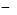 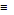 Радикалы: метил -СН3; этил -С2Н5; хлор -Сl; бром -Br.Пример. Составьте модель молекулы пропана.Молекула пропана C3H8 содержит три атома углерода и восемь атомов водорода. Атомы углерода соединены между собой. Суффикс – ан указывает на наличие одинарной связи между атомами углерода. Атомы углерода располагаются под углом 10928 минут.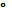 Молекула имеет форму пирамиды. Атомы углерода изображайте черными кругами, а атомы водорода – белыми, атомы хлора – зелеными.При изображении моделей соблюдайте соотношение размеров атомов.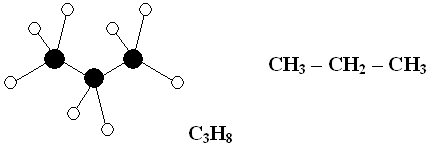 Молярную массу находим, пользуясь периодической таблицейМ (С3Н8 ) = 12 · 3 + 1 · 8 = 44 г/моль.Что бы назвать углеводород надо:Выбрать самую длинную цепочку.Пронумеровать, начиная с того края, к которому ближе радикал или кратная связь.Указать радикал, если радикалов несколько указывают каждый. (Цифра перед названием).Назвать радикал, начиная с меньшего радикала.Назвать самую длинную цепочку.Указать положение кратной связи. (Цифра после названия).Пример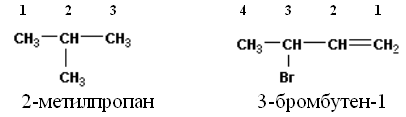 При составлении формул по названию надо:Определить число атомов углерода в цепочке.Определить положение кратной связи. (Цифра после названия).Определить положение радикалов. (Цифра перед названием).Записать формулы радикалов.В последнюю очередь определить количество и расставить атомы водорода.Массовая доля элемента определяется по формуле: где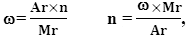  – массовая доля химического элемента;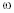 n – число атомов химического элемента;Ar – относительная атомная масса химического элемента;Mr – относительная молекулярная масса.При решении задачи примените формулы расчета: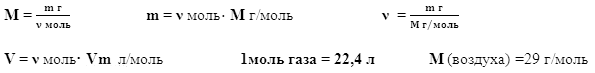 Относительная плотность газа Dг показывает во сколько раз плотность одного газа больше плотности другого газа. D(Н2) - относительная плотность по водороду. D(воздуха) - относительная плотность по воздуху.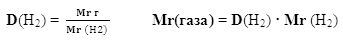 Оборудование: Набор шаростержневых моделей молекул, пластилин разных цветов, спички, таблица “Предельные углеводороды”, периодическая таблица. Индивидуальные задания.Ход работы. Выполнение заданий по вариантам.Вариант №1.Задание №1. Составьте модели молекул: а) бутана, б) циклопропана. Зарисуйте модели молекул в тетради. Напишите структурные формулы этих веществ. Найдите их молекулярные массы.Задание №2. Назовите вещества: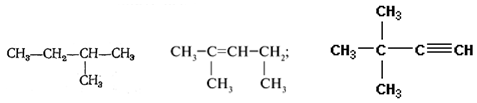 Задание №3. Составьте структурные формулы веществ:а) бутен-2, напишите его изомер;
б) 3,3 - диметилпентин-1.Вариант №2.Задание №1. Составьте модели молекул: а) 2-метилпропана, б) циклобутана. Зарисуйте модели молекул в тетради. Напишите структурные формулы этих веществ. Найдите их молекулярные массы.Задание №2. Назовите вещества: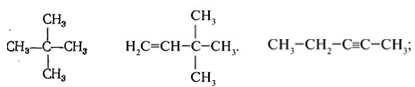 Задание №3 Составьве структурные формулы веществ:а) 2-метилбутен-1, напишите его изомер;
б) пропин.Вариант №3.Задание №1. Составьте модели молекул: а) 1,2-дихлорэтана, б) метилциклопропанаЗарисуйте модели молекул в тетради. Напишите структурные формулы этих веществ. Определите во сколько раз дихлорэтан тяжелее воздуха?Задание №2. Назовите вещества: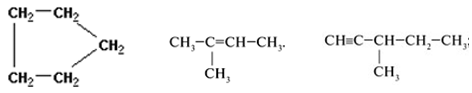 Задание №3. Составьве структурные формулы веществ:а) 2-метилбутен-2 напишите его изомер;
б) 3,4-диметилпентин-1.